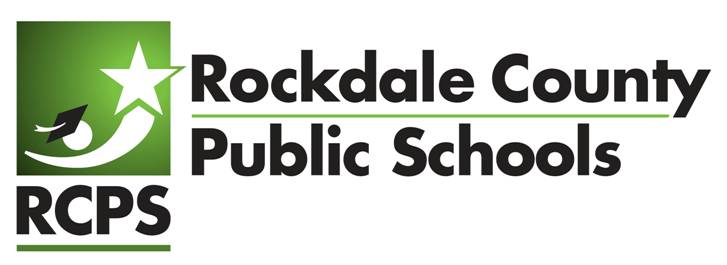 2014-2015 Title I Budget Suggestion Form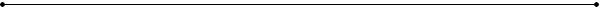 The purpose of this form is to solicit input from citizens, civic groups, and employees relating to new/expanded/reduced initiatives and/or programs.Please give a general overview of the suggestion.  The overview should be specific enough to allow cost estimates to be developed.  If you have an estimated cost or savings for your suggestion, please include it.  Please list only one suggestion per form.  This form may be duplicated as necessary.  Suggestions are due by Friday, February 28, 2014	Suggestion:Rationale: Please return completed form to Lee Davis, Chief financial OfficerEmail:  gfoster@rockdale.k12.ga.us Fax:  770.860.4266Deadline for returning form is February 28Estimated CostEstimated Savings$     $     Submitted By: 	     	 	     	                                                Date:   /  /  